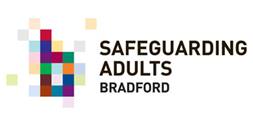 MAKING SAFEGUARDING PERSONALMSP is about Hope: helping me believe that things can be better. MSP is about LISTENING: being believed and taking my wishes seriously, even if I sometimes need others to make a decision for me to keep me safe from abuse.MSP is about feeling HAPPIER and SAFE from abuse: having the right support from someone I can trust, to make my own decisions about my life.REPORTING A CONCERNThe Safer Bradford website offers information and advice https://www.saferbradford.co.uk/adultsWhat should I do if I think I am being abused or that someone else is being abused?If you have been told about or notice abuse or neglect:Ensure the immediate safety and welfare of the adult and any other person at riskIf urgent attention is needed for health or safety dial 999 emergenciesIf a crime needs to be reported call the police on 101 or you can call Crimestoppers on 0800 555 111Preserve any evidenceAccurately record the incident, any action or decisions. Make sure you sign it and add the date and time.Bradford Council’s Multi-Agency Safeguarding Hub (MASH) is the single point of contact to report safeguarding concerns.The MASH operates in partnership with West Yorkshire Metropolitan Police.Please note that Adult Safeguarding concerns reported to the MASH are screened by both the Local Authority and Police.You can contact the MASH team through our  by telephoning 01274 431077.